                                           Město Sezimovo Ústí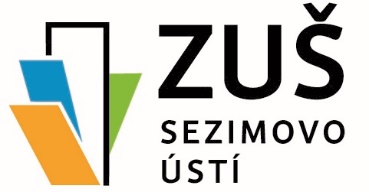 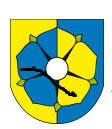 Program Akademie III. věku – jaro 2023ÚTERÝ  9.45 – 11.25 s 10 min. přestávkouÚTERÝ  9.45 – 11.25 s 10 min. přestávkouÚTERÝ  9.45 – 11.25 s 10 min. přestávkounáplňlektor17. 1.Tréma, jak na ni?Hana Boháčová24. 1.VýtvarkaEva Volfová31. 1. Dramaťák Jana Hubka-Vanýsková7. 2.Česká lidová píseňHana Boháčová14. 2.Dramaťák Jana Hubka-VanýskováSTŘEDA22. 2. před prázdninamiHlasová hygiena, základy pěvecké technikyKateřina Sluková7. 3.Dechová hudbaJosef Janda14. 3.VýtvarkaEva Volfová22. 3.Hry s rytmemKateřina Klváčková29. 3.od 9.00!H. Krása: Opera Brundibárhistorie, poslech, pozvánkaJosef Čechtický